Өмнөх үгЭнэхүү (FPREN 15234-2: 2011) стандартыг "Хатуу био түлш"-ний CEN / TC 335 техникийн хороогоор боловсруулав. EN 15234 Европ цуврал стандарт, Хатуу био түлш - Түлшний чанарын баталгаажуулалт нь ерөнхий шаардлага болон нэмэлт бүтээгдэхүүний стандартыг агуулсан болно. EN 15234 нь Хатуу биотүлш гэсэн ерөнхий ойлголтын дор - Түлшний чанарын баталгаажуулалт нь дараах хэсгүүдээс бүрднэ: Хэсэг 1: Ерөнхий шаардлагаХэсэг 2: Үйлдвэрийн бус зориулалттай модлог хорголжин шахмал түлшХэсэг 3: Үйлдвэрийн бус зориулалттай модлог брикетэн шахмал түлшХэсэг 4: Үйлдвэрийн бус зориулалттай модлог цавчидасХэсэг 5: Үйлдвэрийн бус зориулалттай түлшний модХэсэг 6: Үйлдвэрийн бус зориулалттай модлог бус хорголжин шахмал түлшЭдгээр бүтээгдэхүүний стандарт нь тусдаа боловсруугдсан боловч, EN 15234-1 стандарт дээр үндэслэсэн бөгөөд эдгээр стандартуудын хамт EN 15234-1-ийг хэрэглэхийг зөвлөж байна.Тайлбар. Эдгээр бүтээгдэхүүний үйлдвэрийн бус зориулалттай гэдэг нь – ахуйн хэрэглээ, жижиг хэмжээний олон нийтийн барилгын бага оврын тоног төхөөрөмжүүдэд зориулагдсан болно.  УдиртгалЭнэхүү Европ стандартын ерөнхий зорилго нь нийлүүлэлтийн сүлжээгээр дамжуулан брикетэн түлшний чанарыг баталгаажуулах, хатуу био түлшийг нийлүүлэхээс эхлэн тогтсон чанарын шаардлагыг биелүүлэн итгэлтэй ажиллах явдал юм. Энэхүү Европын стандартын зорилго нь брикетэн шахмал түлшний үр ашигтай худалдаа хийх боломж олгох баримт бичиг болох юм. Үүнд:1) эцсийн хэрэглэгч өөрийн хэрэгцээнд тохирсон түлшийг худалдан авах;2) үйлдвэрлэгч/ханган нийлүүлэгч нь хэрэглэгчдийн тодорхойлсон брикетэн түлшийг тодорхой тогтсон болон жигд шинж чанартайгаар үйлдвэрлэлийг дэмжих. Чанарын баталгааны арга хэмжээ нь ажиллахад энгийн, хүнд суртлыг бий болгодоггүй системээр дамжуулан брикетэн шахмал түлшийг үйлдвэрлэхэд оршино. EN 14961-3-ын дагуу тодорхойлсон брикетэн шахмал түлш нь хатуу био түлш – Түлшний тодорхойлолт, зэрэглэл – Хэсэг 3: Үйлдвэрийн бус зориулалттай брикетэн шахмал түлшMОНГОЛ УЛСЫН СТАНДАРТАнгилалтын код 79.080  Стандарт, Хэмжилзүйн газрын даргын 20…оны…-р сарын…-ны өдрийн…дугаар тушаалаар батлав.1    Хамрах хүрээ Энэхүү норм нь бүтээгдэхүүн, түүхий эд материалаас хэрэглэгчдэд очих хүртэлх бүтээгдэхүүний нийлүүлэлт зэргийг хамарсан байна.Энэхүү норм нь EN 14961-1:2010 стандарт дагуу Хүснэгт 1 болон EN 14961-3-т харуулсан модлог биомассаас гарган авсан брикетэн түлшний чанарын баталгаажилтыг тодорхойлж байгаа болно.2    Норматив ишлэлДараах дурьдсан баримт бичиг нь энэхүү стандартын хэрэглээнд зайлшгүй шаардлагатай. Тодорхой он сар бүхий баримт нь тухайн заагдсан хугацаандаа  хүчинтэй байна. Тодорхой хугацаа заагаагүй баримт  нь бүх баримт бичиг болон дахин өөрчлөлт орсон сүүлийн хувилбарт ч хүчинтэй байна.EN 14588: 2010, Хатуу биотүлш - Нэр томьёо, тодорхойлолтEN 14961-1:2010, Хатуу биотүлш —Түлшний техникийн үзүүлэлт, ангилал — Хэсэг 1: Ерөнхий шаардлагаEN 14961-3:2011, Хатуу биотүлш — Түлшний техникийн үзүүлэлт — Хэсэг 3: Үйлдвэрийн бус зориулалттай брикетэн шахмал түлшEN 15234-1, Хатуу биотүлш — Түлшний чанарын баталгаа — Хэсэг 1: Ерөнхий шаардлагаТайлбар. EN 14961-3:2011-т дээж авах, био түлшний шинж чанарыг тодорхойлох (дээжийг багасгах) Европын стандартын норматив ишлэлүүдийн жагсаалт байна.3    Нэр томьёо, тодорхойлолтЭнэхүү баримт бичгийг хэрэглэхэд EN 14588:2010 дагуу дараах тодорхойлолтыг ашиглана.3.1 Брикетэн шахмал түлшБуталсан биомассыг тодорхой даралтын үйлчлэлээр нэмэлт хольцтой болон дангаар нь цилиндр болон олон өнцөгт хэлбэртэй шахсан био түлш юм.Тайлбар: модлог брикетэн шахмал түлшний түүхий эд нь EN 14961-1:2010 шаардлагын дагуу хүснэгт 1-т заасан модлог биомасс байна. Брикетийг нэгэн ижил хэв бүхий матрицаар шахаж хэвлэнэ.  Усны агууламж нь нийт жингийн 15 хувиас багагүй байна. 3.2 нэмэлт бодисТүүхий эд материал нь түлшний шаталтыг нэмэгдүүлж, хийн ялгаралтыг багасган үр ашигтай үйлдвэрлэх боломжийг дээшлүүлдэг байна.3.3 Химийн боловсруулалт Агаар, ус, дулаанаас бусад химийн боловсруулалтТайлбар .	EN 14961-1:2010-ийн Хавсралт С-д заасан химийн боловсруулалтын жишээнүүд. 3.4 бохирдуулагчхөрс, чулуу, металл, хуванцар, шил эсвэл түүхий эд материалаас бусад материал 3.5 цаг уурын нөхцөлтемператур, чийгшил, хур тунадас, ж.нь. бороо, цас4    Тэмдэглэгээ болон товчилсон үгЭнэхүү Европын стандартад ашигласан тэмдэглэгээ ба товчилсон үгс нь нэгжийн SI системтэй зохих хэмжээнд нийцнэ.w-%	жин - хувиарA	үнсний агууламж хувиар [-%, хуурай жингийн])DЕ	нийлүүлэх үеийн ширхэгийн нягт [г/см3]1)D	нийлүүлэх үеийн голч, D [мм]1)L	нийлүүлэх үеийн урт,L [мм]1)M	нийлүүлэх үеийн усны агууламж, нойтон жингийн хувиар, Mar [w-%]1)Q	нийлүүлэх үеийн дулаан тогтмол даралттай үеийн, q/p,net,ar [MЖ/кг, kВтц/кг, MВтц/тн] 1	d	хуурай (хуурай үеийн)	ar	нийлүүлэх үед  Тайлбар	1 MЖ/кг нь 0,277 8 kWh/кг зарцуулалттай тэнцэнэ. (1 kВтц/кг бол 1 MВтц/тн бөгөөд 1 M Втц/тн нь 3,6 MЖ/кг).  1 г/см3 нь 1 кг/дм3.5    Чанарын баталгаа болон хяналт5.1     Ерөнхий зүйлЧанарын баталгаажуулалт болон чанарын хяналтын арга хэмжээ нь хэрэглэгчийн шаардлагад нийцсэн байнгын жигд чанар бүхий бүтээгдэхүүн үйлдвэрлэлийн баталгаажуулалтад үйлчилнэ. Үйлдвэрлэлийн шаардлагуудыг хангаж өндөр чанарыг бус хэрэглэгчийн шаардлагад байнга нийцэх, байнгын сайжирч байх чанарыг зорилтоо болгоно. Хэрэглэгч нь нийлүүлэлтийн дараах шатанд хамаарагддаг. Иймд хэрэглэгчийн шаардлага нь зөвхөн шатах түлшний чанарыг бус, үйлдвэрлэгчийн үйлчилгээний чанарыг, тухайлбал бүтээгдэхүүний тайлбар, сав баглаа боодлын хаяглалт гэх мэт бичиглэл, цаг хугацааны төлөвлөлт болон тээвэрлэлт, гэрээний дагуух хэмжээ чанар бүхий нийлүүлэлт хүртэлх бүх үйл явцыг хамардаг.Түлшний чанарын баталгаа нь нь түгээлтийн бүх хэсэгт хэрэглэгдэнэ. Хатуу био шатах түлшний түгээлт ихэнхи тохиолдолд маш энгийн байдаг учир хэрэглэгдэх баримт бичиг ньчанарын баталгаажуулалтын болон чанарын хяналтын арга хэмжээнд хэрэглэдэг баримт бичигтэй адил байж болно.Тайлбар. Худалдан авагч нь зөвхөн нэг нийлүүлэгч, нэг худалдан авагч эсвэл нэг хэрэглэгч бол хэрэглэгчийн шаардлага нь худалдан авах гэрээнд бичгээр тусгагдсан байдаг. Чанарын хяналт нь үндсэндээ бүтээгдэхүүний чанар болон үйлдвэрлэлийн үйл ажиллагааг зохицуулан бүтээгдэхүүн нийлүүлэх болон хангах ажил гүйцэтгэх ажлын хүрээнд тохирсон үзүүлэлтүүдийг хамгийн үр ашигтай бөгөөд бага зардлаар гаргах явдал юм. Чанарын хяналт сайн байснаар бага зардал бүхий бүтээгдэхүүн болон үйлдвэрлэлийн үйл ажиллагаа бий болох болно. Нөгөө талаар чанарын баталгаа нь бүтээгдэхүүний чанар болон үйлдвэрлэлийн чанарын баталгаажуулалтын өгөгдөл, маягтыг ашиглан хянахад оршино.  Баталгаажуулахын тулд бүтээгдэхүүн болон үйлдвэрлэлийн үйл ажиллагаа нь тухайн тавигдсан шаардлагын дагуу явагддаг байна. Үйлдвэрлэлийн үйл ажиллагааны үр дүнг тогтвортой хадгалах, урт хугацааны турш тогтвортой ажиллахад эсвэл үүссэн асуудлыг тухай бүрд нь шийдвэрлэж байхад, мөн чанарын сайжруулалт нь тодорхой үр дүнд хүргэдэг гэдгийг анхаарч байх нь зүйтэй. 5.2     Эргэх холбоо Үйлдвэрийн бус зориулалттай брикетэн түлшийг EN 14961-3-т тодорхойлсон байна. Хатуу биотүлшний гарал үүсэл ба эх үүсвэрийг EN 14961-1:2010-ийн Хүснэгт 1-т тодорхойлсон. Нийлүүлэлтийн сүлжээ нь Зураг 1-т үзүүлснээр гурван хэсэгтэй байна. Зураг 1 — Брикетэн түлш нийлүүлэлтийн сүлжээний энгийн жишээ Нийлүүлэлтийн сүлжээний гишүүд нь аль ч хэсэгт тэдгээрийн нийлүүлсэн материалын гарал үүсэл, үйлдвэрлэсэн байдалд хариуцлагатай хандан, гарал үүсэл тодорхой байх ёстой. Анхан шатны нийлүүлэгч нь баримт бичгийг эхлэн бүрдүүлэхэд анхаарч хариуцна. Энэ баримт бичиг нь EN 15234-1-ийн дагуу нийлүүлэлтийн сүлжээний хүсэлтийг бүхэлд нь хууль ёсны дагуу хангах боломжтой байна.5.3     Үйлдвэрлэлийн чанарт тавигдах шаардлага Үйлдвэрлэлийн чанарын хяналт, баталгаажуулалтанл дараах арга зүйг хэрэглэнэ, гэхдээ брикетэн түлшний үйлдвэрлэлийн сүлжээний шаардлагад тохирсон байна. Нийлүүлэлтийн сүлжээнд оролцогч талууд 6 алхамыг дагаж мөрдөнө. Тэдгээр алхамуудыг доор тайлбарлав. Баримт бичгийн жишээ, Хавсралт 5-ын мэдээллийг үзнэ үү. Алхам 1: Эцсийн бүтээгдэхүүнд зориулсан түүхий эдийн шаардлага (5.4-ийг үзнэ үү)Алхам 2: Технологийн үйл ажиллагааны тайлбар (5.5, Зураг 2 ба 3-аас үзнэ үү)Алхам 3: Чанарт нөлөөлөх хүчин зүйлийг, түүний дотор ААН-ийн хяналтыг тодорхойлох. (5.5, Зураг 2 ба 3-аас үзнэ үү)Алхам 4: Түлшний үзүүлэлтийг хянах хяналтын цэгийн тодорхойлолт (5.5, Зураг 2 ба 3-аас үзнэ үү) 	Алхам 5: Бүтээгдэхүүний чанарыг хангах арга хэмжээнүүд (5.6-аас үзнэ үү)	Алхам 6: Хатуу биотүлшний үйлдвэрлэлийн гологдол материалыг зохицуулах үйл ажиллагаа (5.7-оос үзнэ үү)Дараах мэдээллээр брикетэн түлшний нийлүүлэлтийн сүлжээн дэх үйлдвэрлэлийн шаардлагын тухай ерөнхий мэдээлэл өгөх болно. 5.4     Эцсийн бүтээгдэхүүнд тавигдах түлшний шаардлагаТүлшний техникийн үзүүлэлт нь EN 14961-1:2010-ын ерөнхий хэсэг, тусгайлан гэрээ хийсэн тохиолдолд Хүснэгт 3-т суурилсан байна. Үйлдвэрийн бус зориулалттай брикетэн түлш нь EN 14961-3-ын дагуу үйлдвэрлэгдсэн байна.  5.5     Технологи үйл ажиллагааны тайлбарХяналтын цэг ба Чанарын нөлөөллийн хүчин зүйлст нийцэх технологийн тайлбарын жишээг Зураг 2, 3-т үзүүлэв. 1 холтослох, бутлах, нунтаглах эсвэл бутлах (шаардлагатай бол)2 бохирдуулах зүйлсээс ялгах (чулуу, металл)3 түүхий эд материалыг тус тусд нь хадгалах (модны төрөл зүйлээр, холтостой, холтосгүй модлог)4 холбогч материал, ус эсвэл даралт нэмэх (шаардлагатай бол) боловсруулах бункер 1 холтослох, бутлах, нунтаглах (шаардлагатай бол)Зураг 2 – Хяналтын цэг ба чанарт нөлөөлөх хүчин зүйлс бүхий үйлдвэрлэлийн үйл ажиллагааны жишээЗураг 3 – Хяналтын цэг ба чанарт нөлөөлөх хүчин зүйлс бүхий нийлүүлэлтийн сүлжээний жишээ5.6     Бүтээгдэхүүний чанарыг хангах арга хэмжээ 5.6.1	Түүхий эд материал болон бусад бараа бүтээгдэхүүнийг хянах Хүлээн авсан түүхий эд материалд харагдах байдал, бусад мэдрэгчээр хяналт хийх,Биотүлшний тээвэрлэлт болон түлшний техникийн үзүүлэлтийг оруулсан “хүлээн авах нөхцөл”-тэй Нийлүүлэгч ба үйлдвэрлэгч хоорондын гэрээ,Магадлан итгэмжлэлийн гэрчилгээ бүхий нийлүүлэгч болохыг нотлох баримт (PEFC, FSC, гэх мэт.).5.6.2	Брикетэн түлшний үйлдвэрлэлҮндсэн шинж чанаруудыг хянах ба өөрчлөгдсөнтэй холбоотойгоор өөрчлөлт гарах тохиолдолд тухай бүрт нь хянах, шаардлагад нийцүүлэх, Тоног төхөөрөмжийн нөхцөл, үйл ажиллагаа, тохиргоор тогтмол хянах, шаардлагатай бол тоног төхөөрөмжийг засварлах, өөрчлөх; зарим хэсгүүдийг үйлдвэрлэлийн хяналтын систем эсвэл техникийн ажиллах хугацааны дагуу тогтмол солих шаардлагатай.Брикетэн түлшийг цас, бороо, чийглэг гадаргуу зэргээр дамжуулан чийг авахаас хамгаалах ба тодорхой нөхцөлд агуулах бол чийгийг хадгалах ёстой,Түлшийг бохирдлоос (чулуу, шороо, өвс ургамал г.м) хамгаалах, тогтмол хянах ёстой. Чанарын хувьд ялгаатай брикетэн түлшийг тусгаарлаж хадгалах хэрэгтэй. (EN 14961-3-т тодорхойлсон ялгаатай ангилалууд)  Бүтээгдэхүүн үйлдвэрлэлийн хяналт, нөхцөл, тоног төхөөрөмжийн тохиргоо (шахуургын цахилгааны хэрэгцээ, температур гм) Үйлдвэрлэсэн брикетэн түлшний чанарыг тогтмол шалгана. Хүснэгт 1-т шаардлагатай туршилт, дээж авах байршил, давтамжийг заасан болно; Тэдгээр туршилт, шалгалтын давтамжийг дараах томьёогоор тооцно. Үүнд, N – сорьцны тоо / 24 цагт авсанӨдөр – жилийн ажлын өдрүүд Тонн – тонн бүр дэхь брикетэн түлшний тоо Жишээ нь N = 10/220*√5000/10 = 1 удаа 24 цагтХүснэгт 1 – Брикет түлшний чанарыг шалгахЧанарыг баталгаажуулах бүх явцыг баримтжуулсан байна. Санал хүсэлтийн системийг суурилуулсан байна. 5.6.3 НийлүүлэлтТоног төхөөрөмжийн нөхцөл, үйл ажиллагаа, тохиргоог тогтмол хянах. Брикетэн түлшийг цас, бороо, чийглэг гадаргуу зэргээр дамжуулан чийг авахаас хамгаалах ба тодорхой нөхцөлд агуулах бол чийгийг хадгалах ёстой,Түлшийг бохирдлоос (чулуу, шороо, өвс ургамал г.м) зүйлсээс түлшийг хамгаалах, тогтмол хянах ёстой. Чанарын хувьд ялгаатай хорголжин түлшийг тусгаарлаж хадгалах хэрэгтэй. (EN 14961-3-т тодорхойлсон ялгаатай ангилалууд)  Брикетэн түлшний чанарыг тогтмол шалгах хэрэгтэй.Чанарыг баталгаажуулах бүх явцыг баримтжуулсан байна. Санал хүсэлтийг хүлээж авах менежментийн систем бий болгосон байна.5.7     Хатуу биотүлшний үйлдвэрлэлийн гологдол материалыг зохицуулах үйл ажиллагааБрикетэн түлш эсвэл түүхий эд материал нь шаардлага хангахгүй бол тэдгээрийг шаардлага хангаж байгаа материалуудаас тусад нь хадгалах ёстой. Бүх шаардлагатай мэдээллүүдийг баримтжуулсан байна.   Хэрвээ хэрэглэгчид гэрээний тоо ёсоор бүтээгдэхүүн очоогүй нөхцөлд акт үйлдээд нийлүүлээгүй бүтээгдэхүүнийг нийлүүлэх талаар худалдан авагчтай тохирно. 6    Бүтээгдэхүүний чанарын баталгаажуулалт, шошго Эцсийн бүтээгдэхүүний чанар нь EN 15234-1-ийн дагуу EN 14961-3-ын шаардлагад нийцсэн эсэхийг үйлдвэрлэгч эсвэл нийлүүлэгч баталгаажуулна. Бүтээгдэхүүний баталгаажуулалтыг ямар ч төрлийн савласан болон чингэлэгээр тээвэрлэсэн брикетэн түлшний аль ч тохиолдолд хийнэ. Савласан брикетэн түлшинд бүтээгдэхүүний шошгонд чанарын мэдээллийг савлагаан дээр нь тусгасан байна.  Нийлүүлэгч нь бүтээгдэхүүн нийлүүлснээс хойш нэг жилээс багагүй хугацаанд бүх холбогдох бүртгэлийг хадгална. Бүтээгдэхүүний баталгаажуулалтыг Хавсралт А-д жишээгээр харуулав. Хавсралт A Бүтээгдэхүүний баталгаажуулалтын загварХүснэгт A.1 — Брикетэн түлшний бүтээгдэхүүний баталгаажуулалтын маягтын загварХүснэгт A.2— Бүтээгдэхүүний чанарын баталгаажуулалтын маягтын загвар Хүснэгт A.3— А1 ангийн Брикетэн түлшний бүтээгдэхүүний баталгаажуулалтын маягтын загварНом зүй[1]	EN 13556, Round and sawn timber — Nomenclature of timbers used in Europe[2]	EN 14774-1, Solid biofuels —Determination of moisture content — Oven dry method—Part 1: Total moisture — Reference method[3]	EN 14774-2, Solid biofuels —Determination of moisture content —Oven dry method —Part 2: Total moisture — Simplified method[4]	EN 14775, Solid biofuels —Determination of ash content[5]	EN 14918, Solid biofuels —Determination of calorific value[6]	EN 15103, Solid biofuels —Determination of bulk density[7]	EN 15104, Solid biofuels — Determination of total content of carbon, hydrogen and nitrogen — Instrumental methods[8]	EN 15210-1, Solid biofuels — Determination of mechanical durability of pellets and briquettes — Part 1: Pellets[9]	EN 15289, Solid biofuels — Determination of total content of sulfur and chlorine[10]	 EN 15297, Solid biofuels —Determination of minor elements —As, Cd, Co, Cr, Cu, Hg, Mn, Mo, Ni, Pb, Sb, V and In[11]	 prEN 15370, Solid biofuels — Determination of ash melting behaviour[12]		 prEN16127,  Solid biofuels — Determination of length and diameter for    pellets and cylindrical briquettesХатуу биотүлш – Түлшний чанарын баталгаажуулалт – Үйлдвэрийн бус зориулалттай брикетэн шахмал түлшMNS EN 15234-3:2012Solid biofuels – Fuels quality assurance – Part 3: Wood briquettes for non-industrial use EN 15234-3:2012 Шинж чанарХяналтын байршилДавтамжХэмжээ (D, L)Үйлдвэрлэлийн шугамДээрх томьёог үзнэ үүЧийгийн агууламж (M)Үйлдвэрлэлийн шугамДээрх томьёог үзнэ үүЗоргодосны нягт (DE)Үйлдвэрлэлийн шугамЭэлж бүрт нэгээс багагүй удааEN 14961-3 НОРМ ДАГУУ МӨРДӨХ БҮТЭЭГДЭХҮҮНИЙ БАТАЛГААЖУУЛАЛТEN 14961-3 НОРМ ДАГУУ МӨРДӨХ БҮТЭЭГДЭХҮҮНИЙ БАТАЛГААЖУУЛАЛТEN 14961-3 НОРМ ДАГУУ МӨРДӨХ БҮТЭЭГДЭХҮҮНИЙ БАТАЛГААЖУУЛАЛТEN 14961-3 НОРМ ДАГУУ МӨРДӨХ БҮТЭЭГДЭХҮҮНИЙ БАТАЛГААЖУУЛАЛТНийлүүлэгчНэр, Хаяг, Гэрээний дугаарНэр, Хаяг, Гэрээний дугаарНэр, Хаяг, Гэрээний дугаарНийлүүлэх тоо хэмжээНийлүүлэхээр тохиролцсон жин, эзэлхүүн эсвэл шуудайны тоо. Хэрэглэгч болон нийлүүлэгч нь жин болон эзэлхүүнийг хэрхэн тооцох аргаа тохиролцсон байна.Нийлүүлэхээр тохиролцсон жин, эзэлхүүн эсвэл шуудайны тоо. Хэрэглэгч болон нийлүүлэгч нь жин болон эзэлхүүнийг хэрхэн тооцох аргаа тохиролцсон байна.Нийлүүлэхээр тохиролцсон жин, эзэлхүүн эсвэл шуудайны тоо. Хэрэглэгч болон нийлүүлэгч нь жин болон эзэлхүүнийг хэрхэн тооцох аргаа тохиролцсон байна.Түүхий эд материалEN 14961-1:2010 дагуу Хүснэгт 1-ээс тохирох түвшинээ сонгоно.EN 14961-1:2010 дагуу Хүснэгт 1-ээс тохирох түвшинээ сонгоно.EN 14961-1:2010 дагуу Хүснэгт 1-ээс тохирох түвшинээ сонгоно.Улс Улс/орон нутаг (хэрвээ тохиролцсон бол байршилыг илүү тодорхой заана)Улс/орон нутаг (хэрвээ тохиролцсон бол байршилыг илүү тодорхой заана)Улс/орон нутаг (хэрвээ тохиролцсон бол байршилыг илүү тодорхой заана)Химийн боловсруулалтҮгүй      Тийм,  Б ангилалҮгүй      Тийм,  Б ангилалҮгүй      Тийм,  Б ангилалБүтээгдэхүүний хэлбэрБрикетБрикетБрикетЗэрэглэлА1, А2 эсвэл ВА1, А2 эсвэл ВА1, А2 эсвэл ВНормативEN 14961-2:2011 дагуух шинж чанарын тодорхойлолтEN 14961-2:2011 дагуух шинж чанарын тодорхойлолтХэмжих нэгжҮнэаНормативХэмжээ, диаметр болон өргөн өндөр, EN 16127Хэлбэр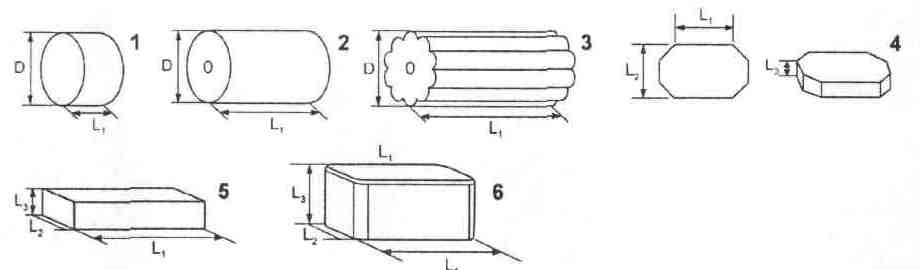 Хэмжээ, диаметр болон өргөн өндөр, EN 16127ХэлбэрммА эсвэл В г.мНормативЧийгийн агууламж, M EN 14774-1, EN 14774-2Чийгийн агууламж, M EN 14774-1, EN 14774-2Нийлүүлэх үеийн чийг, w-%НормативҮнс, A EN 14775Үнс, A EN 14775w-%, хуурай НормативНэмэлт хольцНэмэлт хольцw-%, хуурай НормативШаталтын дулааны хэмжээ, Q EN 14918Шаталтын дулааны хэмжээ, Q EN 14918Нийлүүлэх үед MЖ/кг эсвэл kВтц/кгНормативЗоргодосны нягт, DE, FprEN 15150Зоргодосны нягт, DE, FprEN 15150г/см3НормативАзот, N, EN 15104Азот, N, EN 15104w-%, хуурай НормативХүхэр, S, EN 15289Хүхэр, S, EN 15289w-%, хуурайНормативХлор, , CI, EN 15289Хлор, , CI, EN 15289w-%, хуурайНормативАрсеник, As, EN 15297Арсеник, As, EN 15297мг/кг, хуурайНормативКадми, Cd, EN 15297Кадми, Cd, EN 15297мг/кг, хуурайНормативХром, Cr, EN 15297Хром, Cr, EN 15297мг/кг, хуурайНормативЗэс, Cu, EN 15297Зэс, Cu, EN 15297мг/кг, хуурайНормативХар тугалга, Pb, EN 15297Хар тугалга, Pb, EN 15297мг/кг, хуурайНормативМөнгөн ус, Hg, EN 15297Мөнгөн ус, Hg, EN 15297мг/кг, хуурайНормативНикель, Ni, EN 15297Никель, Ni, EN 15297мг/кг, хуурайНормативЦайр, Zn, EN 15297Цайр, Zn, EN 15297мг/кг, хуурайЗахиалга авсан хүний гарын үсэгЗахиалга авсан хүний гарын үсэгОн сар өдөрЭнэхүү үнийг дундаж үнэ, хамгийн бага үнэ, хамгийн дээд үнэ гэх мэт тохиролцож болно.Энэхүү үнийг дундаж үнэ, хамгийн бага үнэ, хамгийн дээд үнэ гэх мэт тохиролцож болно.Энэхүү үнийг дундаж үнэ, хамгийн бага үнэ, хамгийн дээд үнэ гэх мэт тохиролцож болно.Энэхүү үнийг дундаж үнэ, хамгийн бага үнэ, хамгийн дээд үнэ гэх мэт тохиролцож болно.Энэхүү үнийг дундаж үнэ, хамгийн бага үнэ, хамгийн дээд үнэ гэх мэт тохиролцож болно.EN 14961-3 НОРМ ДАГУУХ БҮТЭЭГДЭХҮҮНИЙ БАТАЛГААЖУУЛАЛТEN 14961-3 НОРМ ДАГУУХ БҮТЭЭГДЭХҮҮНИЙ БАТАЛГААЖУУЛАЛТНийлүүлэгчНэр, Холбоо барих мэдээлэлГэрээний дугаарНийлүүлэх тоо хэмжээНийлүүлэхээр тохиролцсон жин, эзэлхүүн эсвэл шуудайны тоо. Хэрэглэгч болон нийлүүлэгч нь жин болон эзэлхүүнийг хэрхэн тооцох аргыг тохиролцсон байна.Түүхий эд материалEN 14961-1:2010 дагуу Хүснэгт 1-ээс тохирох түвшинг сонгоно.Улс Улс/орон нутаг (хэрвээ тохиролцсон бол байршлыг илүү тодорхой заана)Химийн боловсруулалтҮгүй      Тийм,  Б ангилалБүтээгдэхүүний хэлбэрБрикетЗэрэглэлА1, А2 эсвэл ВEN 14961-3 НОРМ ДАГУУ МӨРДӨХ БҮТЭЭГДЭХҮҮНИЙ БАТАЛГААЖУУЛАЛТEN 14961-3 НОРМ ДАГУУ МӨРДӨХ БҮТЭЭГДЭХҮҮНИЙ БАТАЛГААЖУУЛАЛТНийлүүлэгчHolzpellets GmbHГэрээний дугаар: 12345Нийлүүлэх тоо хэмжээ4 тн Түүхий эд материал1.2.1.2 Үртэс EN 14961-1Норвейг жодоо (PCAB according EN 13556)Улс ХБНГУ, ХессенХимийн боловсруулалтҮгүй      Тийм,  В ангилалНийлүүлэх хэлбэр10 кг-аар савласан брикетЗэрэглэлА1